Klasa IV BAnna Woźniak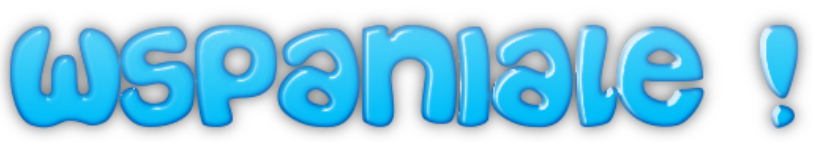 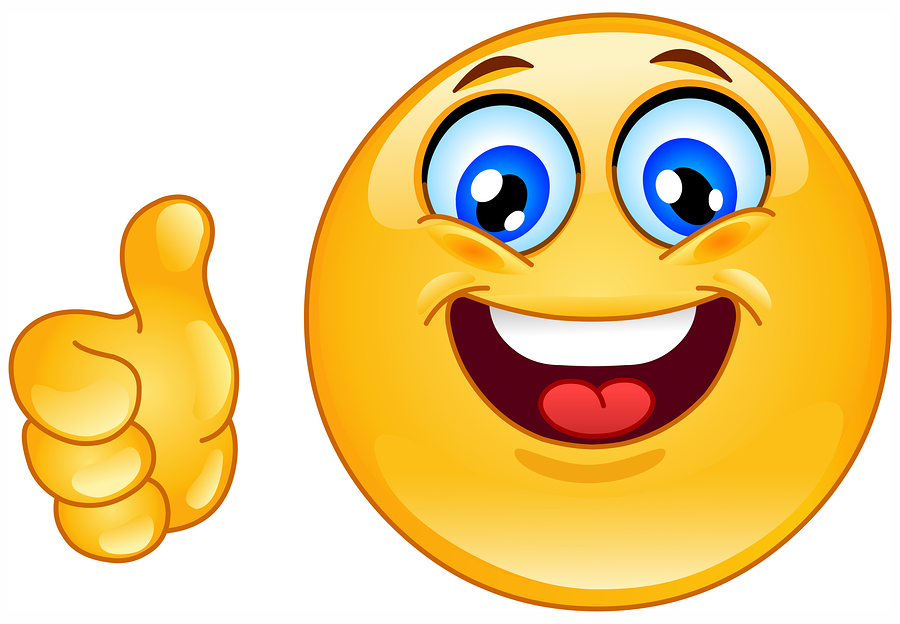 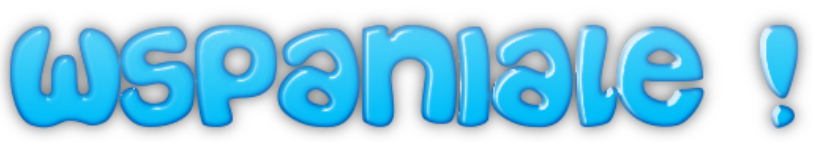 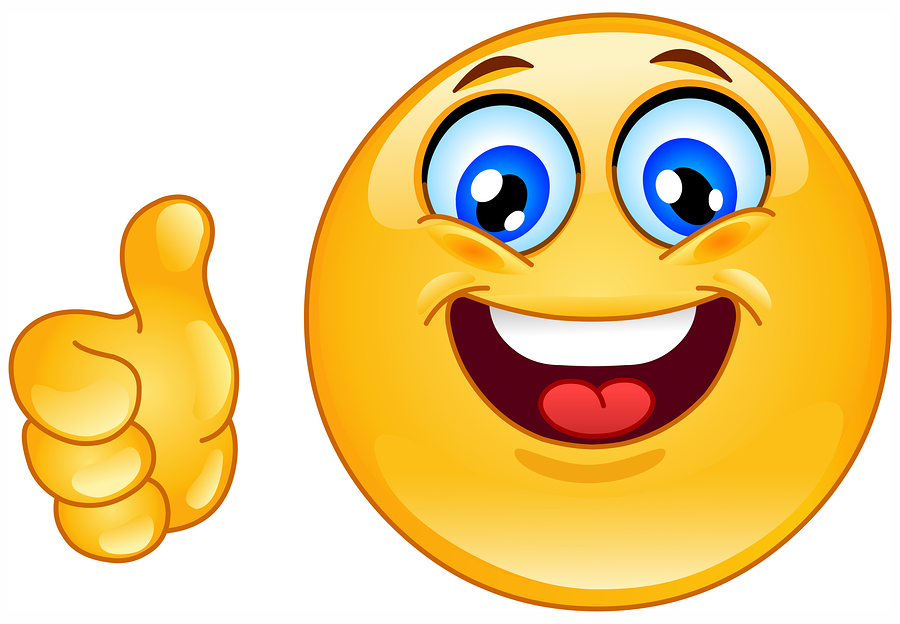 Klasa V ANatalia ŚwierczekKlasa VI AFilip ŁukaszewskiKamil Mrozek